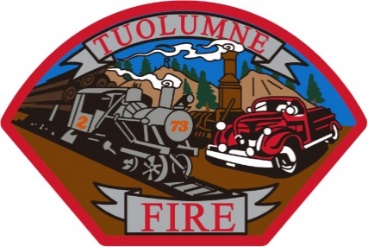 TUOLUMNE FIRE DISTRICT18690 MAIN STREETTUOLUMNE, CA 95379-9686(209) 928-4505 - FAX (209) 928-9723BOARD OF DIRECTORS MEETINGMonday, September 21, 2023 @ 6:00p.m.CALL TO ORDER: The meeting was called to order at 6:01 pm by Brian Bell, Chairman.ROLL CALL:Present:  Brian Bell – Chairman, Adam Artzer - Vice Chairman, Darlene Hutchins – Secretary, & Tony Kreig – Treasurer. Absent: Alexander Horat – Board Member.OTHERS IN ATTENDANCE:Nick Ohler, ChiefPUBLIC FORUM:NoneAPPROVAL OF PREVIOUS MINUTES	June 5, 2023						July 2023 – Meeting Cancelled						August 2023 – Meeting CancelledDarlene made a motion to approve the previous minutes as written.  Tony Kreig seconded the motion.No public comment. Vote 4/0 – with one absent - Motion carried.ACKNOWLEDGMENTS:The department is running well, and it is because of the hard work done by Chief Ohler and Captain Santi. NEW BUSINESS:Multi-Jurisdictional Hazard Mitigation PlanChief Ohler is working on this for our department.CalPERS update:There is going to be an official election, which closes in November.FY 23/24 Budget finalWe have $526,437 in projected revenue this year. There is $961,177 in Contingencies.The Intern stipend will be raised to $800/Mo. This is the middle of the salary range. Chief Ohler is looking in to improve this.Brian Bell made a motion to approve the final budget and Tony Kreig seconded the motion Vote – 4/0 with one 1 absent, motion carried.NEW BUSINESSStrategic Planning Committee:The Strategic Planning Committee, (Chief Ohler, Brian Bell and Tony Kreig) The committee has been trying to get in touch with the Tribe for another meeting but have not heard back.2.	Department Report (the detailed report is attached to these minutes) Sonora City Fire will be having a career day and Chief Ohler will be there to recruit new Interns.      3.	Administration ReportAll reports were reviewed and approved this month.      4.	Approval of Warrants and RequisitionsAll warrants and requisitions were approved.ADJOURN 6:39 pm. NEXT REGULAR BOARD MEETING – October 9and, 2023